OSNOVNA ŠKOLA KOPRIVNIČKI BREGI       šk. god. 2020./2021.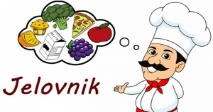 od 01.02. do 26.02.2021.Ponedjeljak, 01.02.Utorak, 02.02.Srijeda, 03.02.Četvrtak, 04.02.Petak, 05.02.GRIS S ČOKOLADOM, JABUKAGRAH VARIVO S KISELIM KUPUSOM, KRUH, BANANAPILEĆI PAPRIKAŠ, PIRE KRUMPIR, CIKLA, KRUHKOBASICE S HELJDOM I RIŽOM U KISELOM KUPUSU, KRUH, NARANČASIR S VRHNJEM, ŠPEK, MRKVA, KRUHPonedjeljak, 08.02.Utorak, 09.02.Srijeda, 10.02.Četvrtak, 11.02.Petak, 12.02.PILEĆA PAŠTETA, KRUH, SVJEŽA MRKVA, ČAJKELJ VARIVO S PURETINOM, KRUH, JABUKASVINJETINA U UMAKU OD POVRĆA, PIRE KRUMPIR, CIKLATJESTENINA S TUNOM I POVRĆEM, KRUH, KLEMENTINAOKRUGLICE S MILK PUNJENJEM, MLIJEKOPonedjeljak, 15.02.Utorak, 16.02.Srijeda, 17.02.Četvrtak, 18.02.Petak, 19.02.KREMNI NAMAZ, MLIJEKO, KRUH, NARANČAPILETINA, MLINCI, KISELI KRASTAVCI, KRAFNA S MARMELADOMPANIRANI OSLIĆ, KRUMPIR, KELJ NA LEŠO, KRUH, KRUŠKAGRAH VARIVO S JEČMENOM KAŠOM, KRUHNAMAZ OD TUNE, ČAJ, KRUH, BANANAPonedjeljak, 22.02.Utorak, 23.02.Srijeda, 24.02.Četvrtak, 25.02.Petak, 26.02.SENDVIČ, VOĆNI SOKSVINJETINA U UMAKU, PROSO, KUPUS SALATA , KRUH, NARANČAMUESLI, MLIJEKO, BANANATJESTENINA S TUNOM I POVRĆEM, KRUH, KLEMENTINAVARIVO OD PORILUKA, KRUH, SVJEŽE VOĆE